Številka: 477-417/2012-MPJU/21Datum:   9. 4. 2021Republika Slovenija, Ministrstvo za javno upravo, Tržaška cesta 21, Ljubljana, skladno z 52. členom Zakona o stvarnem premoženju države in samoupravnih lokalnih skupnosti (Uradni list RS, št. 11/18 in 79/18 – v nadaljevanju: ZSPDSLS-1) in 16. členom Uredbe o stvarnem premoženju države in samoupravnih lokalnih skupnosti (Uradni list RS, št. 31/18) objavlja  JAVNO ZBIRANJE PONUDB ZA PRODAJO NEPREMIČNINE, PARC. ŠT. 1347 K.O. 2207-BOVEC1. Naziv in sedež organizatorja prodaje Republika Slovenija, Ministrstvo za javno upravo, Tržaška cesta 21, 1000 Ljubljana.2. Predmet prodaje Predmet prodaje je nepremičnina:Nepremičnina v naravi predstavlja nepozidano, z gozdom zaraščeno stavbno zemljišče. Po podatkih Potrdila o namenski rabi zemljišča Občine Bovec, št. 3505-80/2020-20 z dne 8.5.2020, je nepremičnina trenutno nezazidljiva, saj je potrebno sprejeti OPPN.ZK stanje je urejeno. Ponudbena cena ne sme biti nižja od 23.400,00 EUR, pri čemer kupca bremeni še plačilo 22 % davka na dodano vrednost.Višina varščine znaša 2.400,00 EUR.3. Komisija, cenilec in izjava skladno z določilom 51/7 členom ZSPDSLS-1Postopek javnega zbiranja ponudb bo izvedla komisija Ministrstva za javno upravo v sestavi:Metka Smrdel, podsekretarka – predsednica Lucija Srebernjak, podsekretarka – članica Marija Petek, podsekretarka – članicaUrška Vončina Slabe, podsekretarka – nadomestna članica.Zaradi nepredvidljivih dogodkov se lahko sestava komisije spremeni, o čemer bodo zainteresirani kupci obveščeni.Za nepremičnino, ki je predmet prodaje, je oceno vrednosti opravil mag. Slavko Bunderla, stalni sodni izvedenec za gradbeništvo.Ponudniki morajo najkasneje pred sklenitvijo pravnega posla podati izjavo o nepovezanosti s člani komisije in cenilcem v smislu, kot ga določa 51/7 člen ZSPDSLS-1, ki kot povezane osebe šteje:fizično osebo, ki je s članom komisije ali cenilcem v krvnem sorodstvu v ravni vrsti do katerega koli kolena, v stranski vrsti pa do tretjega kolena, ali ki je s članom komisije ali cenilcem v zakonu, zunajzakonski skupnosti, sklenjeni ali nesklenjeni partnerski zvezi ali v svaštvu do drugega kolena, ne glede na to, ali je zakonska zveza oziroma partnerska zveza prenehala ali ne, fizično osebo, ki je s članom komisije ali cenilcem v odnosu skrbništva ali posvojenca oziroma posvojitelja, pravno osebo, v kapitalu katere ima član komisije ali cenilec delež večji od 50 odstotkov in drugo osebo, s katerimi je glede na znane okoliščine ali na kakršnem koli pravnem temelju povezana s članom komisije ali cenilcem, tako da zaradi te povezave obstaja dvom o njegovi nepristranskosti pri opravljanju funkcije člana komisije ali cenilca. V kolikor se sestava komisije zaradi nepredvidenih okoliščin na dan odpiranja ponudb spremeni, poda komisija odločitev o izpolnjevanju pogojev za udeležbo v postopku ter najugodnejšem ponudniku, po prejemu nove izjave najugodnejšega ponudnika ter po potrebi preostalih sodelujočih.4. Vrsta pravnega posla Prodaja nepremičnine. Pogodba mora biti sklenjena v roku 15 dni po izboru najugodnejšega ponudnika. 5. Najnižja ponudbena cenaPonudbena cena za nepremičnino, parc. št. 1347 k.o. 2207-Bovec (ID znak: parcela 2207 1347) ne sme biti nižja od 23.400,00 EUR, pri čemer ponudbena cena predstavlja znesek kupnine brez vključenega 22% davka na dodano vrednost, ki ga plača kupec.Ponudba se odda na obrazcu z vsebino iz priloge 1 te objave.6. Način in rok plačila kupnineKupnina se plača v 30-ih dneh po sklenitvi pogodbe. Plačilo celotne kupnine v določenem roku je bistvena sestavina pravnega posla. V kolikor kupnina ni plačana v roku, se šteje posel za razvezan po samem zakonu.7. Sklenitev pogodbe Pogodba bo sklenjena s tistim ponudnikom, ki bo ponudil najvišjo odkupno ceno. V kolikor bo v roku prispelo več enakih ponudb, bo organizirano dodatno pogajanje na način javne dražbe. Cene in drugi elementi ponudbe, ponujeni na pogajanjih, so zavezujoči. Vse stroške v zvezi s prenosom lastništva (overitve, takse, vpis v zemljiško knjigo in drugo) plača kupec.Nepremičnina bo prodana po načelu videno – kupljeno, zato morebitne reklamacije po sklenitvi prodajne pogodbe ne bodo upoštevane. Prodajalec ne jamči za izmero površine, niti za njen namen uporabe. Kupec sam prevzema obveznost odprave morebitnih pomanjkljivosti v zvezi s kvaliteto in obsegom predmeta prodaje.Organizator si pridržuje pravico, da lahko do sklenitve pravnega posla, brez odškodninske odgovornosti, odstopi od pogajanj.8. Višina varščineVarščina za predmet prodaje znaša 2.400,00 EUR.Varščina mora biti na računu Republike Slovenije najkasneje do dne 29. 4. 2021 do 24:00ure, kar pomeni, da je potrebno plačilo izvesti najkasneje do dne 29. 4. 2021 do 13.00 ure.Nakazilo se izvede na račun št. 01100-6300109972, sklic na številko 18 31305-7221002-15341605, z navedbo namena nakazila: JZP 477-417/2012-MPJU.Uspelemu ponudniku se bo vplačana varščina vštela v kupnino, ostalim pa bo brezobrestno vrnjena v roku 30 dni po izboru najugodnejšega ponudnika.Če najugodnejši ponudnik ne sklene pogodbe ali ne plača kupnine, se varščina zadrži.9. Podrobnejši pogoji javnega zbiranja ponudbNa javnem zbiranju ponudb lahko sodelujejo pravne in fizične osebe, ki v skladu s pravnim redom Republike Slovenije lahko postanejo lastniki nepremičnin.Ponudnik mora na s priporočeno pošiljko na naslov: Ministrstvo za javno upravo, Tržaška cesta 21, 1000 Ljubljana, z nazivom zadeve »ponudba v zadevi 477-417/2012-MPJU« poslati:izpolnjen in lastnoročno podpisan obrazec, ki je priloga te objave potrdilo o plačani varščini ter  kopijo osebnega dokumenta (potni list ali osebno izkaznico) – velja za fizične osebe in s.p.-je.Prijava je pravočasna, če prispe na naslov organizatorja zbiranja ponudb najkasneje do 4. 5. 2021 do 15.00 ure.Vsi zainteresirani ponudniki, ki bodo vplačali varščino in nameravajo oddati ponudbo,  morajo najkasneje do 4. 5. 2021 na elektronski naslov: gp.mju@gov.si posredovati podatek o svojem elektronskem naslovu.Ponudbe, predložene po izteku roka bodo izločene iz postopka. Odpiranje ponudb BO javno in bo potekalo na Ministrstvu za javno upravo, Tržaška cesta 21, 1000 Ljubljana, v sejni sobi v IV. nadstropju, in sicer:  dne 6. 5. 2021 s pričetkom ob 13:00 uri.Ponudniki bodo o rezultatih zbiranja ponudb obveščeni na njihov elektronski naslov najkasneje 7 dni po zaključenem zbiranju ponudb.Ponudniki, ki ne bodo izpolnjevali pogojev iz te točke, bodo po sklepu komisije, ki bo vodila javno zbiranje ponudb, izločeni iz postopka.V primeru obstoja okoliščin zaradi COVID-19, zaradi katerih javno odpiranje ne bo mogoče, bo določen nov termin za odpiranje ponudb.10. Ogled Za dodatne informacije v zvezi s predmetom prodaje se obrnite na Lucijo Srebernjak, telefon 01 478 16 60, e-pošta: lucija.srebernjak@gov.si. Ogled predmeta prodaje je možen izključno po predhodni najavi.11. OpozoriloOrganizator lahko do sklenitve pravnega posla, postopek javnega zbiranja ponudb ustavi oziroma ne sklene pogodbe z uspelim ponudnikom, brez odškodninske odgovornosti.12 . Objava  obvestila posameznikom po 13. členu Splošne uredbe o varstvu podatkov (GDPR)Obvestilo posameznikom po 13. členu Splošne uredbe o varstvu podatkov (GDPR) glede obdelave osebnih podatkov v elektronskih zbirkah in zbirkah dokumentarnega gradiva Ministrstva za javno upravo je objavljeno na spletni strani: https://www.gov.si/assets/ministrstva/MJU/DSP/Sistemsko-urejanje/OBVESTILO_ravnanje_s_stvarnim_premozenjem-1.pdf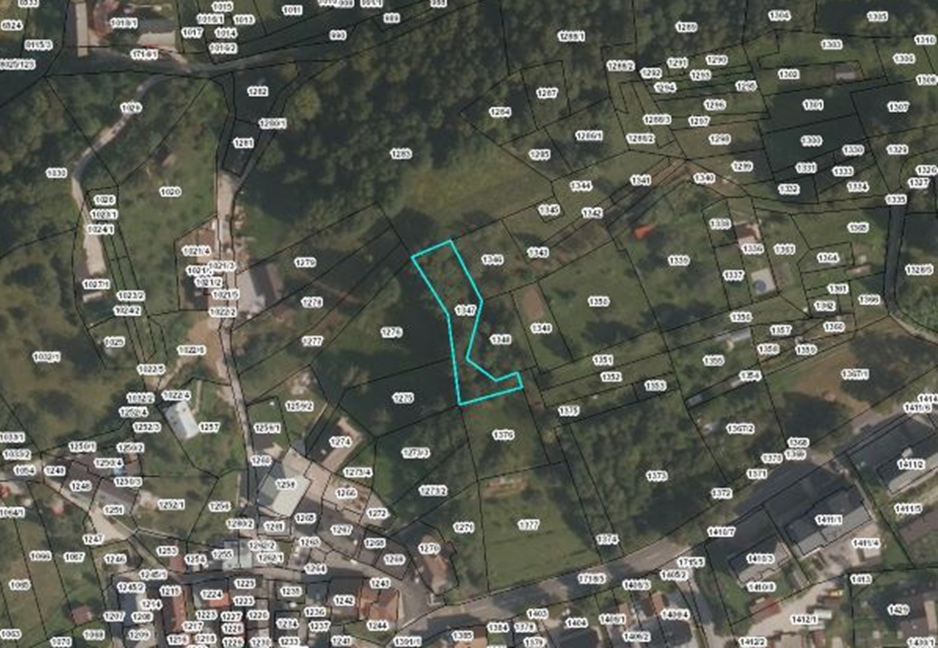 parc. št.katastrska občinaizmera (do celote)dejanska rabadelež13472207-Bovec631 m2zaraščeno zemljišče1/1na podlagi pooblastila št. 1004-113/2015/45 z dne 7.4.2020Maja Pogačargeneralna direktoricaDirektorata za stvarno premoženje